Информация о результатах проведения профилактического медицинского осмотра и диспансеризации определенных групп взрослого населения в ГУЗ «Липецкая городская поликлиника № 7» по итогам 9 месяцев 2023 года. 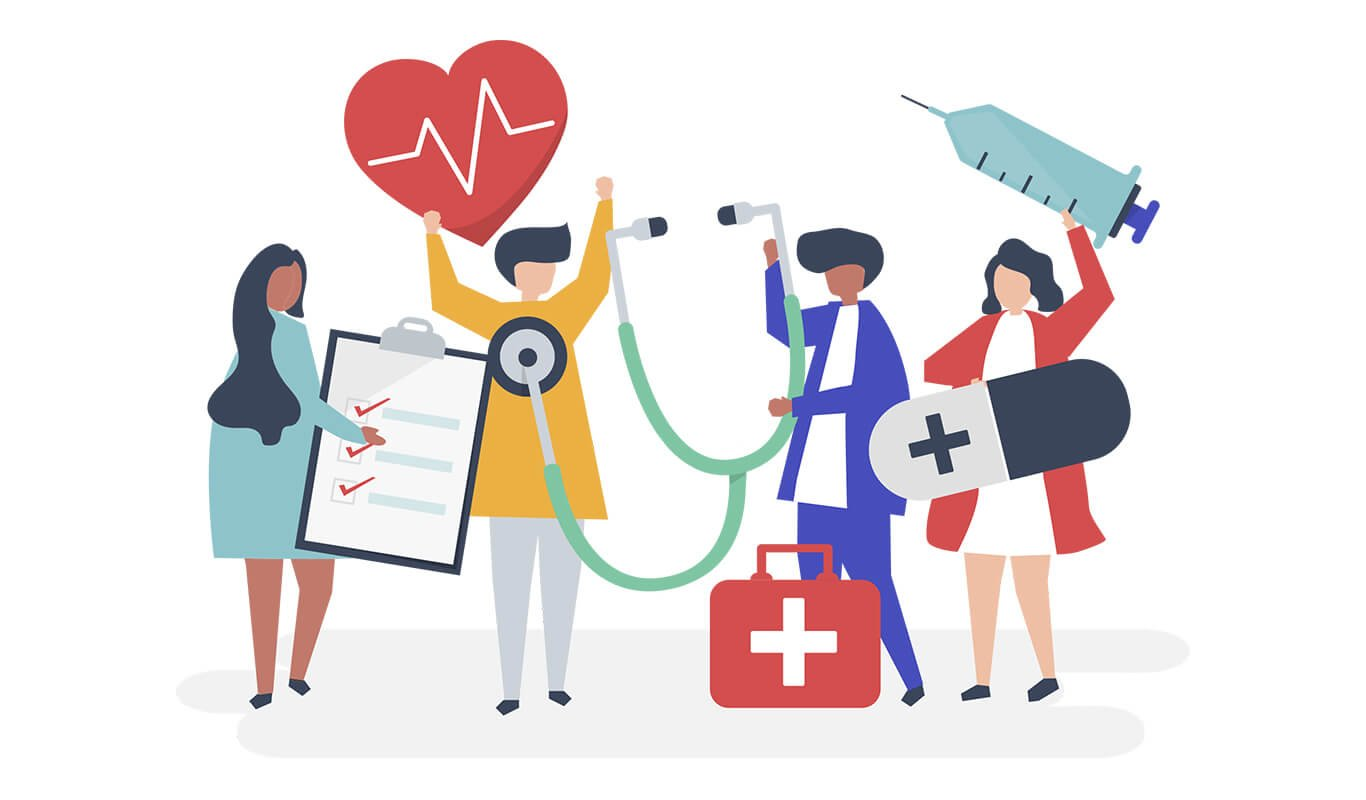       В 2023 году профилактический медицинский осмотр и диспансеризация взрослого населения    в  ГУЗ «Липецкая городская поликлиника № 7» осуществляются  согласно статье 46 Федерального закона от 21 ноября 2011 г. N 323-ФЗ «Об основах охраны здоровья граждан в Российской Федерации», приказа Министерства здравоохранения Российской Федерации от 27.04.2021 № 404н,  а также в соответствии с приказом  Министерства здравоохранения Российской Федерации от 01.07.2021 г.№ 698н  и приказом УЗАЛО  № 1929 от 30.12.2022 г. «О проведении в ЛО в 2023 году профилактических медосмотров и диспансеризации определенных групп взрослого населения».Диспансеризация выполняется по утвержденному плану-графику всеми участковыми врачами-терапевтами и врачами общей практики поликлиники,  врачом- терапевтом отделения медпрофилактики.    Общая численность взрослого населения составляет 52470 человек в 2023 году. В 2023 году подлежит  ДВН – 19 799 человек и профилактическим осмотрам 7068 человек. За 9 месяцев прошли диспансеризацию 12822 человека – 64,76% и профосмотры 3230 человек -45,7%, из них старше трудоспособного возраста* -6013 человек -46,9%.            Трудоспособный возраст 2023 год -мужчины с 18 до 61, женщины с 18 до 56.    Фактическое выполнение основных показателей ДВН И ОПВ за 3 квартал 2023 год.Процент выполнения плана ДВН – 64,76%Процент выполнения плана ОПВ – 45,7%ДВН И ОПВ Прошедшие ДВН и ОПВ в гендерной структуре 2023 год В гендерной структуре при проведении профилактического осмотра преобладали женщиныВ гендерной структуре при проведении диспансеризации преобладали женщиныСтруктура по возрасту и полу лиц, прошедших диспансеризацию и профилактический медицинский осмотр определенных групп взрослого населения                                                              9 месяцев 2023 годГруппы здоровья за 9 месяцев 2023 год (абсолютное число) Выводы: среди групп здоровья превалирует 3, что связано с возрастным составом прикрепленного населения, страдающим хроническими заболеваниями.Сведения о выявленных патологических состояниях на первом этапе диспансеризации и профилактического медицинского осмотра определенных групп взрослого населения9 месяцев  2023 год, расчет на 12822 человекВыводы-каждый второй гражданин, прошедший I этап диспансеризации имел патологические отклонения в состоянии своего здоровья.На второй этап направлено 4405 человек. Число лиц, прошедших полностью все мероприятия второго этапа диспансеризации, на которое они были направлены по результатам первого этапа 4405 человек (100%).Сведения о выявленных при проведении профилактического медицинского осмотра (диспансеризации) факторах риска и других патологических состояниях, и заболеваниях, повышающих вероятность развития хронических неинфекционных заболеваний (далее-факторы риска) При проведении диспансеризации и профосмотра взрослого населения выявлены факторы риска развития заболеваний - 38173. Наиболее распространенными факторами риска из них являются: нерациональное питание-8619-22,5%, курение-875-2,3%, избыточная масса тела-5125-13,4%, недостаточная физическая активность-8110-21,2%, гиперхолестеринемия-6492-17%, гипергликемия-2922-7,6%. Среди факторов риска в 2023 году преобладают поведенческие1 место - нерациональное питание2 место – низкая физическая активность3 место – гиперхолестеринемияСреди курящих преобладают лица трудоспособного возраста мужчины.Сведения о приёмах (осмотрах), медицинских исследованиях и иных медицинских вмешательствах второго этапа диспансеризации.Выполнено исследований, осмотров 9 месяцев 2023 год При проведении  диспансеризации на 2 этапе зарегистрировано впервые выявленных заболеваний (случаев) в 2023 году :Впервые выявленные заболевания за 9 месяцев 2023 год(абсолютное число)Структура  впервые выявленных заболеваний за 9 месяцев 2023 год(абсолютное число) Согласно приказа МЗ РФ от 15.03.2022 № 168н "Об утверждении порядка проведения диспансерного наблюдения за взрослыми" 75% впервые выявленных заболеваний взяты на диспансерный учет.Ранговые места впервые выявленных заболеваний за 9 месяцев  2023 года.1 место-болезни системы кровообращения (ГБ,ИБС,ЦВБ)2 место-сахарный диабет3 место- заболевания пищеварительной системы (гастриты, язвенная болезнь желудка)4 место- заболевания органов дыхания (бронхит, ХОБЛ), злокачественные новообразования5 место-снижение зрения(глаукома), старческая катарактаВ структуре впервые выявленных заболеваний в 2023 году преобладают болезни системы кровообращения.Особое внимание уделялось раннему выявлению онкологических заболеваний, болезней системы кровообращения и болезней органов дыхания.  Всем пациентам со злокачественными новообразованиями было назначено дополнительное обследование с целью уточнения диагноза и дальнейшего лечения.  Охват индивидуальным и углубленным профилактическим консультированием-63,4%(2794 человек от прошедших 2 этап ДВН).Углубленная диспансеризация взрослого населения 2023 годУглубленная диспансеризация взрослого населения в ГУЗ «Липецкая городская поликлиника № 7» осуществлялась  в  соответствии с приказом «Приказ Министерства здравоохранения РФ от 1 июля 2021 г. № 698н "Об утверждении Порядка направления граждан на прохождение углубленной диспансеризации, включая категории граждан, проходящих углубленную диспансеризацию в первоочередном порядке"» Выполнение плана ( план на 2023 год 1160) по углубленной диспансеризации за 9 месяцев 2023 года составило -921-79,4%.Направлено на 2 этап 0,4 % из прошедших углубленную диспансеризацию.Направлены на реабилитацию в отделение восстановительного лечения 1 человек, в санаторий 5 человек.Углубленная диспансеризация взрослого населения 2023 годРегулярное прохождение диспансеризации позволит Вам уменьшить вероятность развития наиболее опасных заболеваний, являющихся основной причиной инвалидности и смертности или выявить их на ранней стадии развития, когда лечение наиболее эффективно!Пройдите диспансеризацию! Узнайте все о своем здоровье!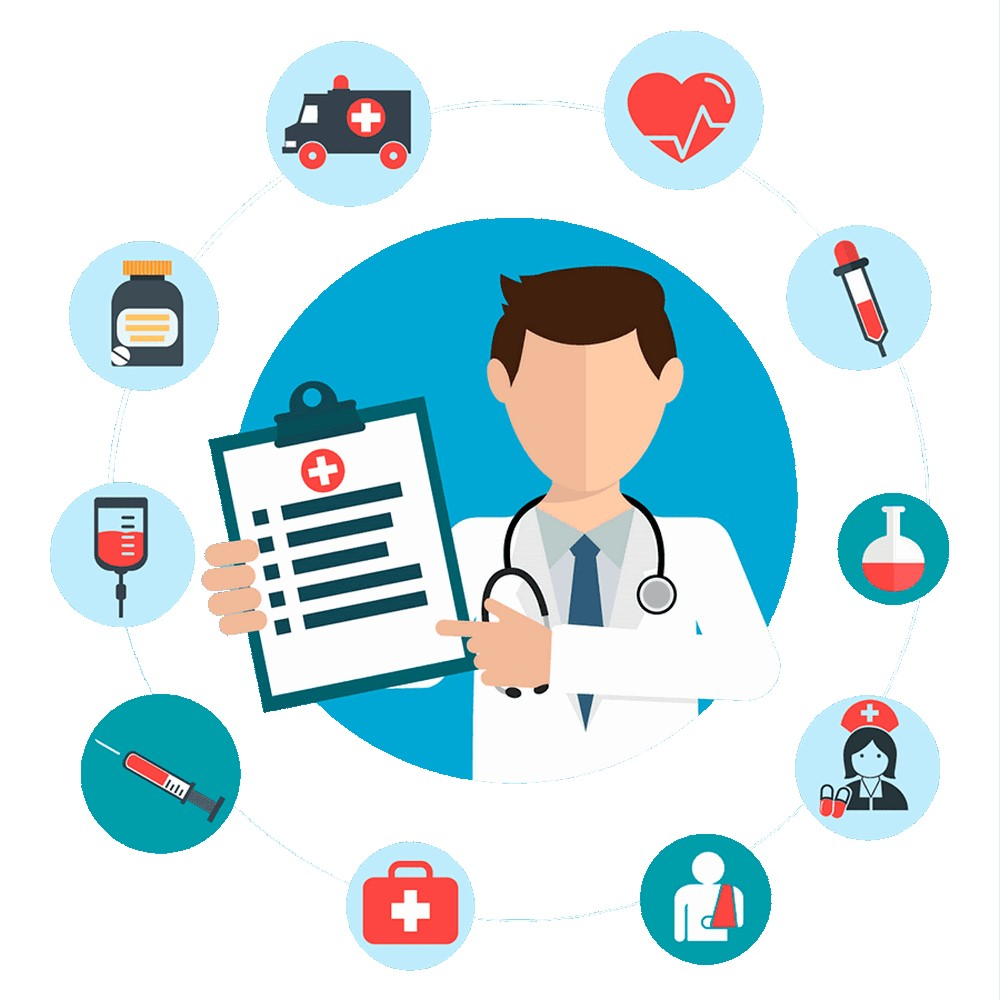 